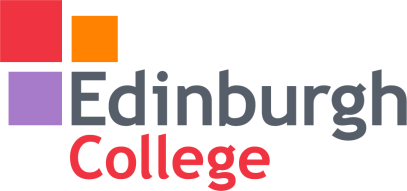 Equality Impact Assessment (EIA) Recording FormPlease refer to the notes and examples in the EIA Guidelines to help complete this record Step 2 – Assessing the impactThis involves:Considering relevant evidence relating to people who share a protected characteristicAssessing the impact of applying a decision of a new or revised policy or practice against the needs of the Public Sector Equality Duty (PSED) and each protected characteristic.The Public Sector Equality Duty:See Note 5	Key Questions to ask:What potential positive/neutral/negative impacts can be identified? What does evidence demonstrate about positive/neutral/negative impacts for different protected characteristic groups? E.g. statistics on participation, progression or outcomes, feedback or complaints Does the policy/procedure/practice/decision take account of the needs of people with different protected characteristics? How is this demonstrated? Does it affect some groups differently? Is this proportionate?See Note 6Step 3 – Acting on the results of the assessment.	Step 4: The monitoring and review stage Title of Activity/Proposal/Policy/PracticeProcedureProcedureEIA Team and Lead Member of StaffNick MurtonDate29.11.18Type of Policy/Practice/ (tick box)New    YESEIA Team and Lead Member of StaffNick MurtonDate29.11.18Type of Policy/Practice/ (tick box)ExistingEIA Team and Lead Member of StaffNick MurtonDate29.11.18Type of Policy/Practice/ (tick box)RevisedEIA Team and Lead Member of StaffNick MurtonDate29.11.18Step 1 – Considering the aims of the policy/proposal and evidence of how it affects different groupsStep 1 – Considering the aims of the policy/proposal and evidence of how it affects different groupsWhat are the aims and purposes of the activity/ decision/ new or revised policy or procedure?See Note 1To ensure through the publication of a formal procedure that staff, students and contractors can identify, and have the tools to, report a personal data breach (under data protection law).Who will be affected? See Note 2Staff, students and contractors.Who will be consulted?See Note 3Who will be consulted?See Note 3Senior Management Team; college Data Protection Officer; Head of Corporate Development.What evidence is available of how the policy/decision, etc. affects, or may affect, protected groups?Evidence could be quantitative, qualitative or anecdotal.Do we have enough evidence to judge what the impact may be?See note 4What evidence is available of how the policy/decision, etc. affects, or may affect, protected groups?Evidence could be quantitative, qualitative or anecdotal.Do we have enough evidence to judge what the impact may be?See note 4We do not have evidence to suggest to what extent implementing this procedure will impact on protected groups.However, as ethnicity, gender identity, race and religious belief/similar are afforded special protection under data protection law, it is anticipated this procedure will help to protect from, respond to, and recover data breaches involving the ‘special category’ personal data of protected groups.Eliminating discrimination, harassment and victimisationAdvancing equality-Removing disadvantageMeeting different needsEncouraging participationFostering good relationsTackling prejudicePromoting understandingProtected characteristicPotentialPositive Impact Y/NDetails of Expected Positive ImpactPotential Negative Impact Y/NDetails of Expected Negative ImpactAgeYEnsuring that any loss/corruption/inappropriate sharing of people’s personal data (age) is reported and responded to immediately in order to minimise risk of personal harm.NNo negative impact identified.DisabilityY**Ensuring that any loss/corruption/inappropriate sharing of people’s personal data (age) is reported and responded to immediately in order to minimise risk of personal harm.NNo negative impact identified.Gender reassignmentY**Ensuring that any loss/corruption/inappropriate sharing of people’s personal data (age) is reported and responded to immediately in order to minimise risk of personal harm.NNo negative impact identified.Marriage/civil partnership (relevant in employment law)NEnsuring that any loss/corruption/inappropriate sharing of people’s personal data (age) is reported and responded to immediately in order to minimise risk of personal harm.NNo negative impact identified.Pregnancy and MaternityY**Ensuring that any loss/corruption/inappropriate sharing of people’s personal data (age) is reported and responded to immediately in order to minimise risk of personal harm.NNo negative impact identified.RaceY**Ensuring that any loss/corruption/inappropriate sharing of people’s personal data (age) is reported and responded to immediately in order to minimise risk of personal harm.NNo negative impact identified.Religion or beliefY**Ensuring that any loss/corruption/inappropriate sharing of people’s personal data (Religion or belief) is reported and responded to immediately in order to minimise risk of personal harm.NNo negative impact identified.SexYEnsuring that any loss/corruption/inappropriate sharing of people’s personal data (Sex) is reported and responded to immediately in order to minimise risk of personal harm.NNo negative impact identified.Sexual orientationY**Ensuring that any loss/corruption/inappropriate sharing of people’s personal data (Sexual orientation) is reported and responded to immediately in order to minimise risk of personal harm.NNo negative impact identified.Social deprivation*See Note 7YEnsuring that any loss/corruption/inappropriate sharing of people’s personal data (Social deprivation) is reported and responded to immediately in order to minimise risk of personal harm.NNo negative impact identified.Care Experienced people*YEnsuring that any loss/corruption/inappropriate sharing of people’s personal data (Care Experienced people) is reported and responded to immediately in order to minimise risk of personal harm.NNo negative impact identified.People with caring responsibilities*YEnsuring that any loss/corruption/inappropriate sharing of people’s personal data (People with caring responsibilities*) is reported and responded to immediately in order to minimise risk of personal harm.NNo negative impact identified.What actions can be taken or amendments made to policy to reduce the negative impact?See note 8Not applicable in this case.Is there a need to address any gaps in evidence?It is unclear what proportionate effort could be made to gather and evaluate impact on protected groups in connection with this procedure.How will equality be advanced/ good relations be fostered?By ensuring that these special categories of data, when shared inappropriately or corrupted or lost (the detriment of the individual) are reacted to immediately, so this information does not become (for example) public knowledge unless at the discretion of the protected characteristic group.Who has been involved in carrying out this assessment? Nick MurtonIf you cannot fully review the impact now, what else must be done, by/with whom and why?Recommended decision: 

(place an x against relevant outcome) See note 9Outcome 1 - Proceed – no potential identified for discrimination or adverse impact, and all opportunities to promote equality have been takenxRecommended decision: 

(place an x against relevant outcome) See note 9Outcome 2 – Proceed with adjustments to remove barriers identified or to better promote equalityRecommended decision: 

(place an x against relevant outcome) See note 9Outcome 3 – Continue despite having identified some potential for adverse impact or missed opportunity to promote equalityRecommended decision: 

(place an x against relevant outcome) See note 9Outcome 4 – Stop and rethink as actual or potential unlawful discrimination has been identifiedAny other recommendations?  Any other recommendations?  Any other recommendations?  Plan actions to reduce negative impact, advance equality and monitor the impact of the policy, proposal or decisionPlease indicate if there is any data which needs to be collected as part of action to be taken and how often it will be analysed.Indicate how the person responsible will continue to involve relevant groups and communities in the implementation and monitoring of the policy, etc.How will the impact of the policy/procedure/decision be monitored?See Note 10Plan actions to reduce negative impact, advance equality and monitor the impact of the policy, proposal or decisionPlease indicate if there is any data which needs to be collected as part of action to be taken and how often it will be analysed.Indicate how the person responsible will continue to involve relevant groups and communities in the implementation and monitoring of the policy, etc.How will the impact of the policy/procedure/decision be monitored?See Note 10Plan actions to reduce negative impact, advance equality and monitor the impact of the policy, proposal or decisionPlease indicate if there is any data which needs to be collected as part of action to be taken and how often it will be analysed.Indicate how the person responsible will continue to involve relevant groups and communities in the implementation and monitoring of the policy, etc.How will the impact of the policy/procedure/decision be monitored?See Note 10Action to be Taken: Person Responsible:Completion/Review Date:Review equality impact assessment upon renewal of this procedure in three years’ time as per document review cycle.Nick MurtonNovember 2021Signature of Lead:    	NJMurton	Date:  29.11.18Signature of Lead:    	NJMurton	Date:  29.11.18Signature of Lead:    	NJMurton	Date:  29.11.18Step 5 – Review and PublicationSee Note 11Please send the completed EIA record to Sara Taylor, Equalities Officer, sara.taylor@edinburghcollege.ac.uk for review by Equalities teampublication in whole or in part on the College website.Step 5 – Review and PublicationSee Note 11Please send the completed EIA record to Sara Taylor, Equalities Officer, sara.taylor@edinburghcollege.ac.uk for review by Equalities teampublication in whole or in part on the College website.Step 5 – Review and PublicationSee Note 11Please send the completed EIA record to Sara Taylor, Equalities Officer, sara.taylor@edinburghcollege.ac.uk for review by Equalities teampublication in whole or in part on the College website.